КУЛЬТУРНЫЙ ДНЕВНИК ШКОЛЬНИКОВМБОУ «СОШ № 12»2021 годРаздел 1. Приглашение к чтению. (1-4 классы)Раздел 2. Волшебный мир искусства.Раздел 3. «Театральные встречи». (1-4 классы)Раздел 4. «Удивительный мир кино». (1-4 классы)Раздел 5. Никто не забыт… (1-4 классы)Раздел 6. «Музейное зазеркалье». (1-4 классы)Раздел 7. Мой Дагестан. (1-4 классы)Раздел 2. «Туризм и отдых»  (1-4 классы).			№Дата, форма посещения (очная или дистанционная)Посещение с родителями/групповое/индивиду-альноеНазвание, место располо-женияВпечатление Фотографии 104.04.2021 г.Очно Исматул-лаев ДалгатУченик 2 «Б» класса.Посетил с мамой.Городская библиотекаим. А.С. Пушкина            г. ИзбербашОт работников библиотеки я услышал невероятные приключенческие истории, в центре событий которых оказалась книга. Библиотекари Сотрудники библиотеки с душой относятся к своей работе (призванию) Нести в этот мир, вечную, ясную, мудрость книг. Спасибо им за такой островок, мудрости и культуры в нашем суетном мире!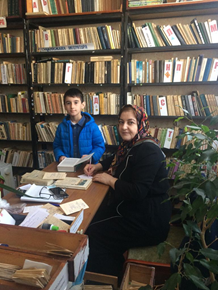 204.04.2021 г.Очно-Мусаева МиланаУченица 2 «Б» классаПосетила с мамой.Городская библиотекаим. А.С. Пушкина            г. ИзбербашМне очень понравилась эта библиотека. В ней царит мудрая и веселая, творческая атмосфера. Где в суете 21 века, дети и родители, могут приобщаться к прекрасному миру книг. В библиотеке часто проходят встречи с интересными людьми: писателями, художниками, поэтами. Что способствует обогащению культурного мировоззрения подрастающего и старшего поколения. 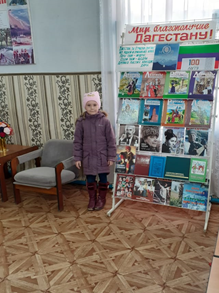 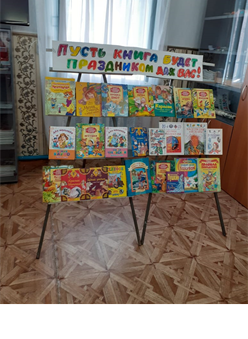 №Дата, форма посещения (очная или дистанционная)Посещение с родителями/групповое/индивидуальноеНазвание, место расположенияВпечатление Фотографии №Дата, форма посещения (очная или дистанционная)Посещение с родителями/групповое/индивидуальноеНазвание, место располо-женияВпечатление Фотографии 116.03.21 г.Дистан-ционноНурбагандов Тимур                            1 А классПросмотрел с бабушкой и соседями.Культура.РФ Портал культурного наследия, традиции народов России.Просмотр детского спектакля «Конек-Горбунок».В современном обществе театр является важной составляющей культурой в жизни человека. Цель просмотра спектакля: приобщение детей к одному из направлений искусства – театру.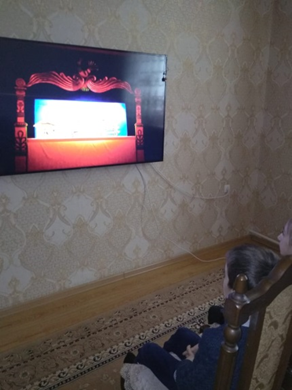 211 марта2021 г.Дистан-ционноМаликова Малика1 «Б» классПосетила с мамойКультура.РФ Портал культурного наследия, традиции народов России.Спектакль Конек-ГорбунокКонёк Горбунок - потрясающе яркий, зрелищный спектакль! Очень позитивный!Спектакль оставляет очень доброе впечатление, погружение в сказку, причем в сказку как для детей, так и для взрослых.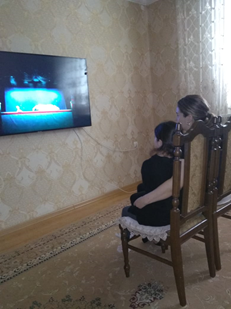 318 марта 2021 г.Дистан-ционноГасанов СалманУченик 1 В классаПосетил с сестройОнлайн-спектакль«Конек-Горбунок»Просмотрели в онлайн-режиме спектакль, после которого познакомились с его создателями, профессионалами от театра.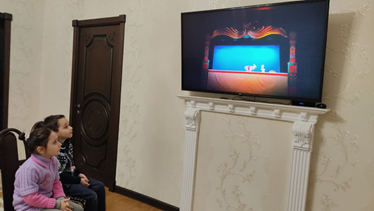 418 марта 2021 г.Дистан-ционноГасанова София Ученица1 В классПосетила с братомОнлайн-спектакль«Конек-Горбунок»Просмотрели в онлайн-режиме спектакль, после которого познакомились с его создателями, профессионалами от театра.№Дата, форма посещения (очная или дистанционная)Посещение с родителями/групповое/индивидуальноеНазвание, место расположенияВпечатление Фотографии 121 марта 2021 г.Фарамазов Ислам Ученик                1 Д классПосетил с мамойКультур-ный поход в кинотеатр «Восток» г. Избербаш.«Пальма».Кинофильм «Пальма», о преданности собаки своему хозяину.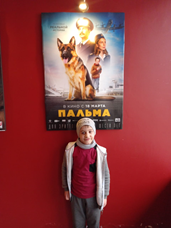 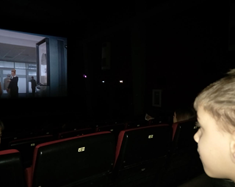 218 марта2021 годОчноЗайтуева Зарема Ученица                       1 В классПосетилаС мамойГород Избербаш к/т «Восток»Поход в кинотеатр «Конек-Горбунок»Фильм получился отличный! Очень красочный! Были и спецэффекты и юмор, и добро и зло, хорошие костюмы. Было много юмора. Но самое главное добро победило зло!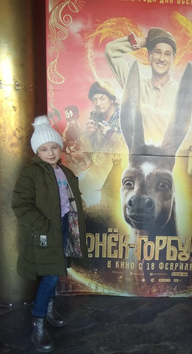 328 марта2021 годОчноСулейманова УбайдатУченица       3 «А» класса.Посетила с мамой,  старшимбратом и одноклас-сницей.Культур-ный поход в кинотеатр «Восток»                  г. Избербаш.«Пальма».Овчарка по кличке Пальма расстается с любимым хозяином, который улетает за границу, а верную собаку оставляет прямо на летном поле. Пальма прячется в аэропорту и каждый день встречает самолеты в надежде, что хозяин вернется. Но время идет… Очень понравился сюжет и собака, которая так преданна своему хозяину.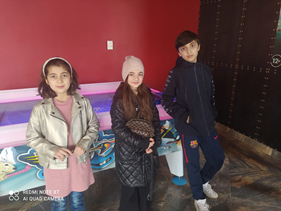 428 марта2021 годОчноОсманова КамиллаУченица       3 «А» класса.Посетила с мамой и братикомКультур-ный поход в кинотеатр «Восток»                  г. Избербаш.«Пальма».Фильм про собаку, которая вынужденно остается одна из-за того, что ее не взяли в рейс с хозяином и оставили в аэропорту. Собака по кличке пальма каждый день встречает и провожает самолеты в надежде вновь и вновь воссоединиться со своим хозяином. Вместо своего хозяина своего хозяина Пальма встречает мальчика, который совсем недавно потерял свою маму и переехал к отцу пилоту. Пальма становится для мальчика верным другом. Фильм очень поучительный и добрый.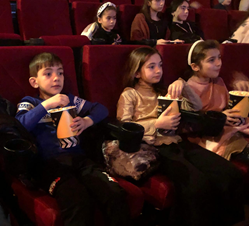 53 апреля2021 г.очноРабаданов АмирУченик                   1 «Д» класса.Посетил с мамой.Город Избербаш к/т «Восток»Поход в кинотеатр «Годзилла против Кинга»Фильм о торжестве добра над злом, о дружбе человека с животным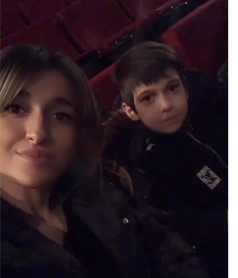 630 марта2021 г.очноАзизова АминатУченица                   1 «Д» класса.Посетила с мамой и братом.Город Избербаш к/т «Восток»Поход в кинотеатр «Годзилла против Кинга»В Японию 90-х годов 20 века прибывают люди из далёкого будущего и заявляют, что если Годзилла не будет уничтожен, то вскоре он станет причиной глобальной ядерной катастрофы. Для устранения угрозы мы оказываемся вместе с героями картины в прошлом. Много интересных необычных героев. Фильм интересно смотреть от начала и до конца.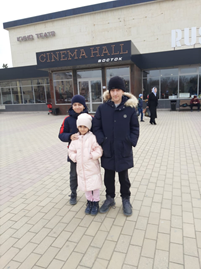 728 мартаочноГусенкади-ева ХадижаУченица                   1 «Д» класса.Посетила с сестрой и младшим братиком.Город Избербаш к/т «Восток».Поход в кинотеатр «Годзилла против Кинга»В фильме  очень много необычных персонажей. Ты понимаешь, кто хороший и  кто плохой. Мне даже ни разу не пришлось заскучать.   В сюжете людитак интересно ведут себя, что иной раз даже глаз не оторвать.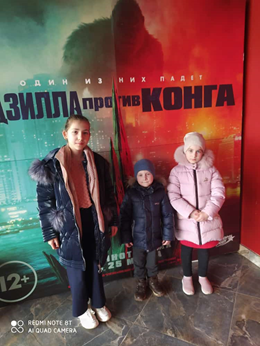 823 марта Муртуза-лиева СафияУченица1 «Б» класса.Посетили с группой одноклас-сников.Город Избербаш к/т «Восток».М/ф            «Райя и последний Дракон»Очень красивая  главная героиня. Забавный и интересный Дракон, за ними приятно наблюдать. Все герои добрые и приятные? Было очень увлекательно попасть в мир, где люди дружат с драконами.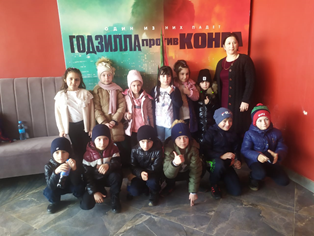 Раздел 4. Удивительный мир кино. «Киноклуб «Синема»    (9-11 классы)Раздел 4. Удивительный мир кино. «Киноклуб «Синема»    (9-11 классы)Раздел 4. Удивительный мир кино. «Киноклуб «Синема»    (9-11 классы)Раздел 4. Удивительный мир кино. «Киноклуб «Синема»    (9-11 классы)Раздел 4. Удивительный мир кино. «Киноклуб «Синема»    (9-11 классы)Раздел 4. Удивительный мир кино. «Киноклуб «Синема»    (9-11 классы)№Дата, форма посещения (очная или дистанционная)Посещение с родителями/групповое/индивидуальноеНазвание, место расположенияВпечатлениеФотографии124 мартаДистан-ционноБагомедов СултанУченик 9 «А» классаПросмотрел одинКультура.РФ Портал культурного наследия, традиции народов России.Просмотр х/ф «Война и мир».Фильм "Война и мир" - гениальное произведение замечательного человека Сергея Бондарчука. Фильм поражает своей фундаментальностью и правдивостью и многогранностью. Исторический, открывает и показывает, те законы, которые были в ту эпоху, диктуя совсем иные рамки поведения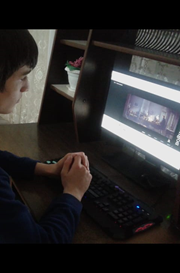 №Дата, форма посещения (очная или дистанционная)Посещение с родителями/групповое/индивиду-альноеНазвание, место располо-женияВпечатление Фотографии 122.02. 2021 г.Очно Гаджиева АйшаУченица 2 «А» класса.Посетила с классным руководи-телем Абдуразако-вой С.М-Г., и одноклас-сниками.г. ИзбербашПарк ПобедыПеред праздником «День защитника Отечества» я приняла участие во Всероссийской акции "Защитим память героев". Наш класс возложили цветы к Мемориалу  «Обелиск Славы» в честь ветеранов и  миллионов героически павших солдат во время Великой Отечественной войны. 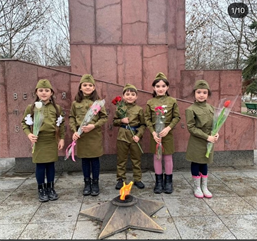 222.02. 2021 г.Очно Гасусуева СамираУченица 2 «Д» класса.Посетила с классным руководи-телем Исаевой Д.А. и одноклас-сниками.г. ИзбербашПарк Победы23 февраля – это важнейшая дата для всех россиян. Это профессиональный праздник тех, кто с гордостью носит мундир российского военнослужащего и с гордостью может сказать о себе: «Честь имею!»Мы преклоняемся перед героизмом отцов, дедов и прадедов. С глубоким уважением и теплотой возложили цветы к Мемориалу  «Обелиск Славы». 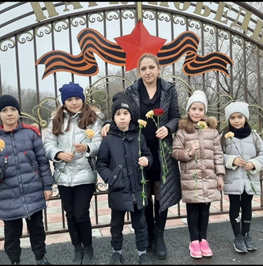 Раздел 5. Никто не забыт… (5-8 классы)Раздел 5. Никто не забыт… (5-8 классы)Раздел 5. Никто не забыт… (5-8 классы)Раздел 5. Никто не забыт… (5-8 классы)Раздел 5. Никто не забыт… (5-8 классы)Раздел 5. Никто не забыт… (5-8 классы)№Дата, форма посещения (очная или дистанционная)Посещение с родителями/групповое/индивиду-альноеНазвание, место располо-женияВпечатлениеФотографии121.02. 2021 г.ОчноКазиханова МарьямУченица 7 «Г» класса.Посетила с классным руководи-телем Азизовой А.М.и одноклас-сниками.г. ИзбербашПарк ПобедыВсероссийская акция "Защитим память героев" - одно из звеньев масштабного всероссийского проекта «Я помню». Наш класс к 23 февраля пошли в парк Победы и возложили цветы к Мемориалу, чтобы почтить память павших героев.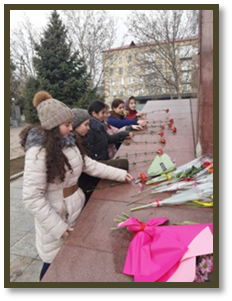 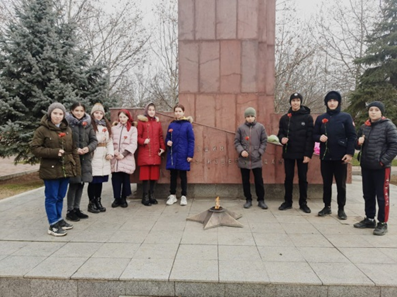 №Дата, форма посещения (очная или дистанционная)Посещение с родителями/групповое/индивиду-альноеНазвание, место располо-женияВпечатление Фотографии 114 марта 2021 г.Дистан-ционноАхмедханов Магомедханученик 1 Б класса.Просмотрел с мамой и сестройКультура.РФ Портал культур-ного наследия, традиции народов России.Путеводи-тель по Новой Третья-ковкеВиртуальный тур по Третьяковской галерее мне очень понравился. Задумано и смонтировано всё очень круто, на высочайшем профессиональном уровне, изображение шикарное, текст отлично читается, фотографии великолепны, ничего не зависает.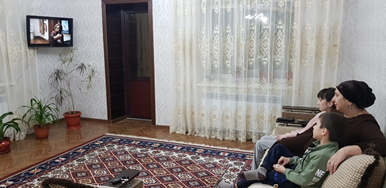 216 марта2021 г.Дистан-ционноШарипова Сабина Ученица 1 В классПосетила Индивиду-альноКультура.РФ Портал культурного наследия, традиции народов России.Экскурсия в музей в онлайн-режиме посетила Третьяковскую галереюПознакомилась с одним из крупнейших музеев русского искусства. Рассмотрела материалы о жизни и деятельности Павла и Сергея Третьяковых.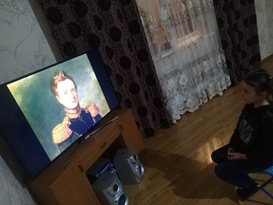 Раздел 6. «Культурно-исторический клуб. Веков связующая нить». (9-11 классы)Раздел 6. «Культурно-исторический клуб. Веков связующая нить». (9-11 классы)Раздел 6. «Культурно-исторический клуб. Веков связующая нить». (9-11 классы)Раздел 6. «Культурно-исторический клуб. Веков связующая нить». (9-11 классы)Раздел 6. «Культурно-исторический клуб. Веков связующая нить». (9-11 классы)Раздел 6. «Культурно-исторический клуб. Веков связующая нить». (9-11 классы)№Дата, форма посещения (очная или дистанционная)Посещение с родителями/групповое/индивиду-альноеНазвание, место располо-женияВпечатлениеФотографии123 мартаДистан-ционноБагомедов СултанУченик 9 «А» класса.Посетил одинКультура.РФ Портал культурного наследия, традиции народов России.Государст-венный Эрмитаж г. Санкт-ПетербургОчень красивый музей…картины, расписные стены «под старину».., ощущение как-будто посетил музей в реальности. Надеюсь побывать там в на самом деле…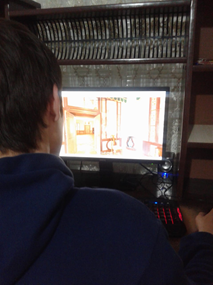 №Дата, форма посещения (очная или дистанционная)Посещение с родителями/групповое/индивиду-альноеНазвание, место расположенияВпечатление Фотографии 128 марта     2021 г.ОчноМагомедов Магомед-эмин.Ученик                    1 Б класса.Посетил с мамойКайтагский район сел. МаджалисМузей  «Кайтаги»Желающим разрешили нарядиться в традиционные костюмы и провели фотосессию. При центре функционируют 14 творческих формирования. Центр посещают многочисленные гости и даже зарубежные. В стенах центра проходят фестивали, праздники культуры, прием гостей. Довольно интересное место, которое мы покинули только потому, что надо было ехать дальше, где нас ждали.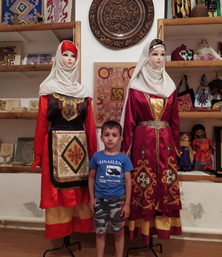 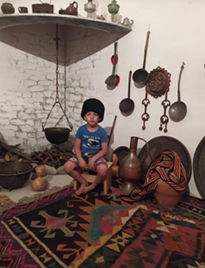 222.02.2021 г.ОчноМагомедов Ислам. Ученик                    1 Б класса.Посетил с мамойКайтагский район сел. МаджалисМузей  «Кайтаги»В Центре выставлены предметы быта, изделия декоративно-прикладного искусства, музыкальные инструменты, национальная одежда, стенды с архивными фотографиями, книги по истории и этнокультуре района, фотоальбомы. Красочные панно, подушки и ковры с оригинальным кайтагским вышитым узором стали настоящим украшением экспозиции этноуголка. Здесь же демонстрируются фигурки и декоративные сувениры из дерева известного в районе мастера-резчика по дереву Б. Абакарова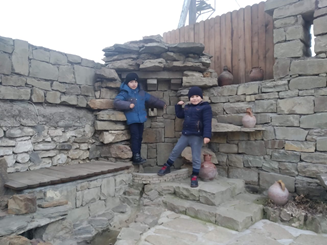 322.01.2021 г.Гасаналиев Магомед ученик 1 В класса Посетил с бабушкойКраевед-ческий музей с. ГунибНаше посещение музея совпало с проведением праздничных мероприятий, приуроченных к 100-летию образования ДАССР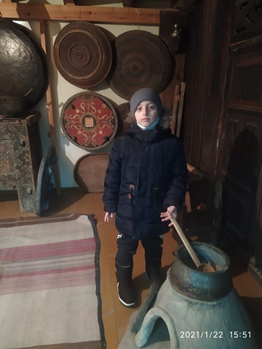 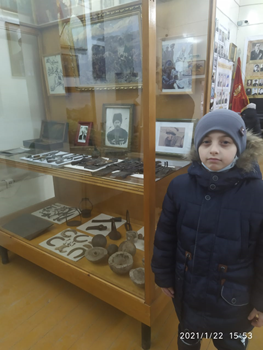 425 мартаДистан-ционноБагомедова Гульбарият3 «А» классПросмотр с мамой«Дербент-ская крепость»Виртуальное путешествие с роботом Мамедом.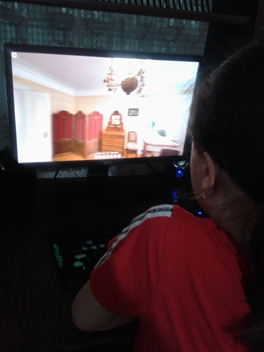 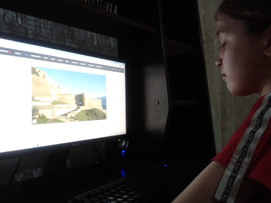 №Дата, форма посещения (очная или дистанционная)Посеще-ние с родителями/груп-повое/индиви-дуальноеНазвание, место расположенияВпечатлениеФотографии1.28 марта 2021 г.очноОмаров Джамал ученик              2 «В» класса.Отдых с бабушкой и братикомАлхаджакент-ский лес Каякентский район в ДагестанеНаш отдых на природе во время каникул удался на славу. Для нашей семьи проводить время на свежем воздухе -это образ жизни, мы стараемся часто выезжать в лес. Этой весной мы как всегда зажгли небольшой костер, подышали свежим воздухом, полюбовались необыкновенной красотой окружающей родной природы!!!Уходя не забыли убрать за собой и потушить костер!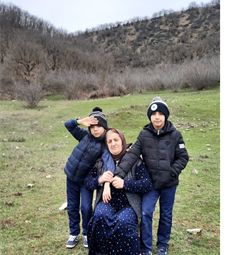 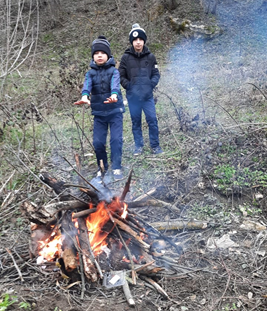 